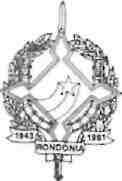 GOVERNO DO ESTADO DE RONDÔNIAGOVERNADORIADECRETO N° 2.169	DE        04	DE     JUNHO       DE   1984.O GOVERNADOR DO ESTADO DE RONDÔNIA, no uso de suas atribuições legais,DECRETA:Art. 1° - Fica alterada a Programação das Quotas Trimestrais no Orçamento Vigente da Secretaria de Estado do Planejamento e Coordenação Geral, estabelecida pelo Decreto n° 1.800 de 28 de dezembro de 1983 conforme discriminação:I TRIMESTRE	2.757.105.000,00
II TRIMESTRE	5.427.939.500,00III TRIMESTRE	3.407.823.000,00IV TRIMESTRE	2.561.988.500,00TOTAL	14.154.856.000,00Art. 2° - Este Decreto entrará em vigor na data de sua publicação.JORGE TEIXEIRA DE OLIVEIRA' GOVERNADOR.